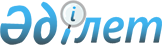 Об определении мест для размещения агитационных печатных материалов для всех кандидатов в депутаты Сената Парламента Республики Казахстан
					
			Утративший силу
			
			
		
					Постановление Акимата Жылыойского района Атырауской области от 3 сентября 2014 года № 412. Зарегистрировано Департаментом юстиции Атырауской области 4 сентября 2014 года № 2979. Утратило силу постановлением акимата Жылыойского района Атырауской области от 19 октября 2022 года № 265
      Сноска. Утратило силу постановлением акимата Жылыойского района Атырауской области от 19.10.2022 № 265 (вводится в действие по истечении десяти календарных дней после дня его первого официального опубликования).
      В соответствии с пунктом 6 статьи 28 Конституционного закона Республики Казахстан от 28 сентября 1995 года "О выборах в Республике Казахстан", пунктом 2 статьи 31 Закона Республики Казахстан от 23 января 2001 года "О местном государственном управлении и самоуправлении в Республике Казахстан" акимат Жылыойского района ПОСТАНОВЛЯЕТ:
      1. Определить совместно с Жылыойской районной территориальной избирательной комиссией (по согласованию) место для размещения агитационных печатных материалов для кандидатов в дупутаты Сената Парламента Республики Казахстан согласно приложению к настоящему постановлению.
      2. Контроль за исполнением настоящего постановления возложить на руководителя государственного учреждения "Аппарат акима Жылыойского района" Шакирова А.И.
      3. Настоящее постановление вступает в силу со дня государственной регистрации в органах юстиции, и вводится в действие по истечении десяти календарных дней после дня его первого официального опубликования. Места для размещения агитационных печатных материалов для кандидатов в депутаты Сената Парламента Республики Казахстан
					© 2012. РГП на ПХВ «Институт законодательства и правовой информации Республики Казахстан» Министерства юстиции Республики Казахстан
				
      Временно исполняющийобязанности акима района

Ж. Ахметов

      СОГЛАСОВАНО:

      Председатель Жылыойской районной

      территориальной избирательной комиссии

З. Калмуханова

      3 сентябрь 2014 года
Приложение к постановлению районного акимата от 03 сентября 2014 года 412 
№
Наименование населенного пункта
Месторасположение
Название объекта для размещения
1
Город Кульсары
Проспект Махамбета, 37
Информационный щит перед Жылыойским домом культуры "Кен Жылыой"
2
Город Кульсары
Барлаушы, 1
Информационный щит перед общеобразовательной средней школой № 1
3
Город Кульсары
Проспект Махамбета, 27
Информационный щит перед Жылыойским домом культуры "Кен Жылыой"
4
Город Кульсары
Улица Корганбаева, 50
Информационный щит перед общеобразовательной средней школой № 15 имени С.Карабалина
5
Город Кульсары
Привокзальный, 49
Информационный щит перед ЖД Вокзалом
6
Поселок Жана Каратон
Улица Б.Ырзиева
Информационный щит перед общеобразовательной средней школой № 23
7
Село Тургызба
Улица Букенбея, 409
Информационный щит перед общеобразовательной средней школой № 4 имени М.Ауэзова
8
Село Шокпартогай
Улица Т.Дешенова, 378
Информационный щит перед общеобразовательной средней школой № 3
9
Село Косчагил
д. 26
Информационный щит перед общеобразовательной средней школой № 2
10
Село Аккизтогай
Улица Ш.Избасова
Информационный щит перед домом культуры
11
Село Майкумген
Улица 5, д.56
Информационный щит перед общеобразовательной средней школой № 17